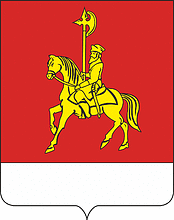 КАРАТУЗСКИЙ  РАЙОННЫЙ  СОВЕТ  ДЕПУТАТОВРЕШЕНИЕ18.04.2023                                   с. Каратузское		         	           № 19-188О назначении  публичных слушаний по проекту решения Каратузского районного Совета депутатов «О внесении изменений и дополнений в Устав Муниципального образования «Каратузский район» В соответствии со статьей  28 Федерального закона от 6 октября 2003 года № 131-ФЗ «Об общих принципах организации местного самоуправления в Российской Федерации, руководствуясь статьей 37 Устава Муниципального образования «Каратузский район» и Положением о порядке проведения публичных слушаний в Каратузском районе, утвержденным решением Каратузского районного Совета депутатов от 20.02.2020 № 31-272 «Об утверждении положения о  публичных слушаниях в муниципальном образовании «Каратузский район»,  Каратузский районный Совет депутатов РЕШИЛ:1. Вынести  на публичные слушания проект решения Каратузского районного Совета депутатов «О внесении изменений и дополнений в Устав Муниципального образования  «Каратузский район».2. Проект решения опубликовать в периодическом печатном издание «Вести Муниципального образования «Каратузский район» и на официальном сайте администрации Каратузского района: http://www.кaratuzraion.ru/. 3. Публичные слушания назначить на 16.05.2023 в 15.00 часов, в   актовом   зале  администрации Каратузского района по адресу: Красноярский край, Каратузский район, с. Каратузское, ул. Советская, 21. 4. Назначить ответственной за сбор информации по проекту решения Каратузского районного Совета депутатов «О внесении изменений и дополнений в Устав Муниципального образования «Каратузский район» главного специалиста  Каратузского районного Совета депутатов  (Л.Г. Аношина).Предложения по проекту решения Каратузского районного Совета депутатов «О внесении изменений и дополнений в Устав Муниципального образования «Каратузский район» принимаются по адресу: Красноярский край, Каратузский район, с. Каратузское, ул. Советская, 21,  кабинет  № 314, в рабочие дни (понедельник-пятница) с 08.00  до 12.00  и с 13.00 до 16.00 в срок по 15.05.2023  включительно, телефон для справок 8(39137) 22-4-28.5. Контроль за исполнением настоящего решения возложить на постоянную депутатскую комиссию  по законности и охране общественного порядка (Бондарь А.В.).	6. Решение вступает в силу  в день, следующий за днем его официального опубликования в периодическом печатном издание «Вести Муниципального образования «Каратузский район».ПРОЕКТКАРАТУЗСКИЙ РАЙОННЫЙ СОВЕТ ДЕПУТАТОВРЕШЕНИЕ2023                                                   с. Каратузское			     №  О внесении изменений и дополнений в Устав Муниципального образования «Каратузский район»В целях приведения Устава  Муниципального образования «Каратузский район» в соответствие с Федеральным законом от 6 октября 2003 года № 131-ФЗ «Об общих принципах организации местного самоуправления в Российской Федерации» иными федеральными и краевыми законами, руководствуясь ст.10 Устава Муниципального образования «Каратузский район», Каратузский районный Совет депутатов, РЕШИЛ:1. Внести в Устав Муниципального образования «Каратузский район» следующие изменения и дополнения:1.1. Статью 33.1 «Избирательная комиссия муниципального образования» исключить.1.2.  Пункт 1 статьи 18 «Досрочное прекращение полномочий депутата» дополнить подпунктом 13 изложив его в следующей редакции:  «13) Полномочия  депутата  районного Совета   прекращаются  досрочно  решением  Каратузского Районного Совета депутатов  в случае отсутствия депутата без уважительных  причин   на   всех  заседаниях  Каратузского Районного Совета депутатов в течение шести месяцев подряд.».2. Контроль за исполнением настоящего решения возложить на постоянную депутатскую комиссию  по законности и охране общественного порядка (Бондарь А.В.).3. Решение вступает в силу в день, следующий за днём его официального опубликования в периодическом печатном издании «Вести Муниципального образования «Каратузский район»». Председатель районного Совета депутатов____________ Г.И. КулаковаИ.о. главы района _____________ Е.С. МиглаПредседатель районногоСовета депутатов  _________________  Г.И. Кулакова И.о. главы района _____________ Е.С. Мигла